ДОБРЫЙ ДЕНЬ, УВАЖАЕМЫЕ МОЛОДЫЕ СПЕЦИАЛИСТЫ МБОУ СОШ №3!1.Тайм-менеджмент - _______________________________________________________________________________________________________________________________________________________________________________________________________________________________________________________________2. 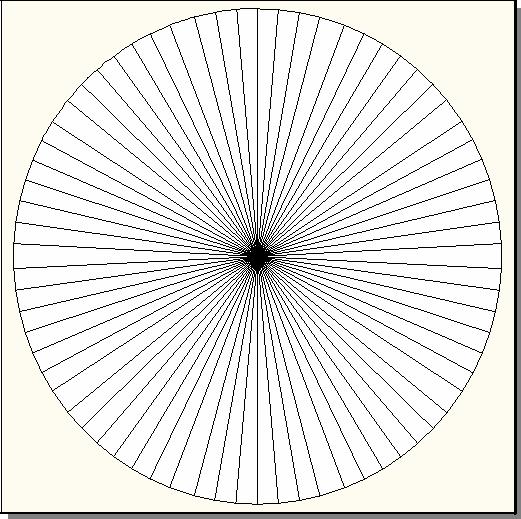 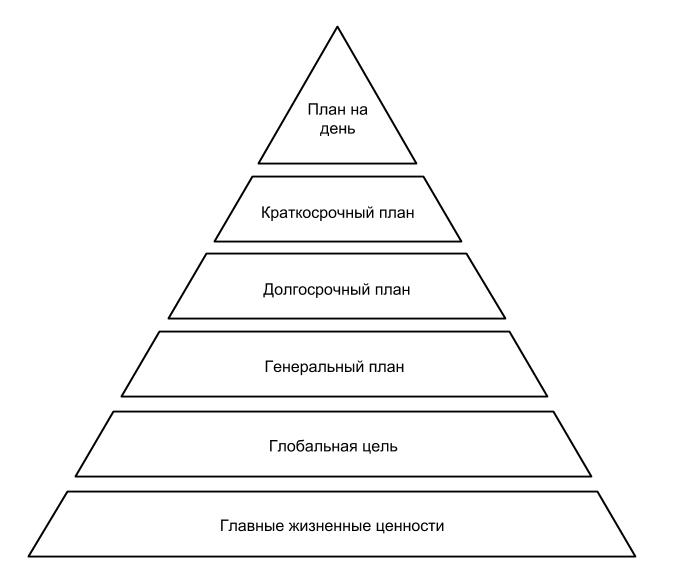 